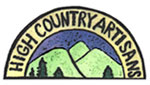 25th Annual Butternut Creek Festival Meeks Park, Blairsville, GAwww.butternutcreekfestival.com              706-781-1221SHOW DATES: SATURDAY & SUNDAY, JULY 20 & 21, 2024Please consider supporting the Butternut Creek Festival, your community and the arts by purchasing a sponsorship.  Thank you!FRIEND – Less than $50     Be listed as a FRIEND of the Butternut Creek Festival on the festival map     Tax deductible donation to a 501 (c) (3) organization     Have the opportunity to contribute promotional items for distribution at the festivalSUPPORTER – $50 TO $199     Be listed as a SUPPORTER of the Butternut Creek Festival on the festival map     Have a link to your business website displayed on the High Country Artisan’s website for a period      of one year.     Receive documentation, suitable for display in your place of business, of your participation at      The SUPPORTER level.     PLUS ALL BENEFITS RECEIVED AT THE FRIENDS LEVEL.SPONSOR – $200 and above    Your business banner may be placed on the Gazebo that houses the entertainment (limited to the    First eight SPONSORS), and must be no more than 3’ x 4’.    PLUS ALL BENEFITS RECEIVED AT THE SUPPORTER LEVEL.Yes, please add my name and support to this year’s Butternut Creek Festival:			FRIEND @ $________________________			SUPPORTER @ $____________________			SPONSOR @ $______________________Name/Company: ____________________________________________________ Date _____________________Mailing Address:  _____________________________________________________Phone:____________________Please contact High Country Artisans, Inc. at 706-781-1221 for information.Or contact us through our website:  www.butternutcreekfestival.comYou can also find us on Facebook at ButternutCreekArtFestivalMail form and donation to:  High Country Artisans, Inc, P. O. Box 422, Blairsville, GA 3051425th Annual Butternut Creek Festival Meeks Park, Blairsville, GAMission Statement: High Country Artisans, Inc.’s intent is to promote quality craftsmen and artists in the region through exhibitions and demonstrations and to support art programs in the community. Our purposes are exclusively charitable and cultural. Our commitment is to promote, improve and expand functional and visual arts for everyone in the North Georgia Mountains and to conserve and enhance the rich heritage of all areas of traditional arts and crafts by encouraging a wider appreciation of these arts and crafts. High Country Artisans, Inc. is an all-volunteer non-profit 501(c) (3) organization with no paid staff. Membership is open to anyone who has a love and appreciation of the arts.The Butternut Creek Festival is: A two day family-oriented fine craft and art show in Meeks Park. - Featuring great musical entertainment - Live art demonstrations - Plenty of good food  Sunshine Artist awarded the festival a “200 Best” designation in Classic & Contemporary Crafts for 2023.  In the past, the show has also be designated a Top 20 Event by the Southeast Tourism Society.  An opportunity for local artists and craftsmen to sell and share their works with the general public in a pleasant and inviting setting. An event where all applicants are juried, limiting participation to 80-85 of the best to ensure quality and diversity  The community benefit from the Butternut Creek Festival is:  An opportunity to bring between 10,000-15,000 visitors to our community each year, resulting in increased business opportunities. Over 35% of festival visitors come from outside the local area.  The festival, the City of Blairsville, and Union County are promoted both nationally and regionally through newspapers, magazines, radio spots, the internet and social media.  An opportunity for local non-profit organizations, through reduced exhibitor space fees, to educate and gain support from their local community.  A partnership between High Country Artisans, Inc. and the Union County Recreation Department resulted in the construction of the beautiful and functional gazebo located in Meeks Park. This gazebo is used as a stage for entertainment during the Butternut Creek Festival.  A partnership between High Country Artisans, Inc. and the Union County Recreation Department, Union County Schools Art Programs, the Union County Senior Center and the Union County Library. These partnerships support art programs in the community.